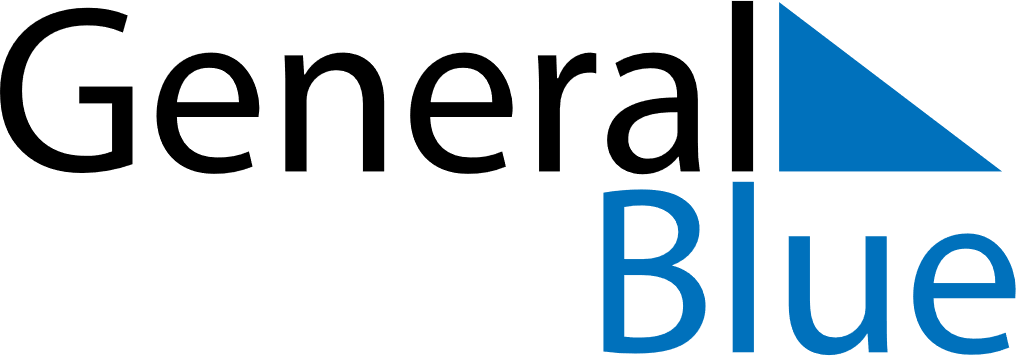 November 2020November 2020November 2020November 2020MartiniqueMartiniqueMartiniqueSundayMondayTuesdayWednesdayThursdayFridayFridaySaturday12345667All Saints’ Day89101112131314Armistice 1918151617181920202122232425262727282930